BloemenDe bloemen worden deze zondag gebracht door: fam. VisserAfgelopen zondag zijn de bloemen met een groet van de gemeente gebracht naar: mw. Coby MeerloZieken   Laten we in gebed en daad meeleven met onze zieken en zorgdragende.Agenda Vrijdag 14 juni 19.00 uur weeksluiting OldersheemZondag 16 juni 10.00 uur ds. F. de Boer, DalenMededelingen voor de nieuwsbrief s.v.p. uiterlijk woensdag voor 18.00uur doorgeven aan: nieuwsbrief@noorderkerk.info                                                 Nieuwsbrief 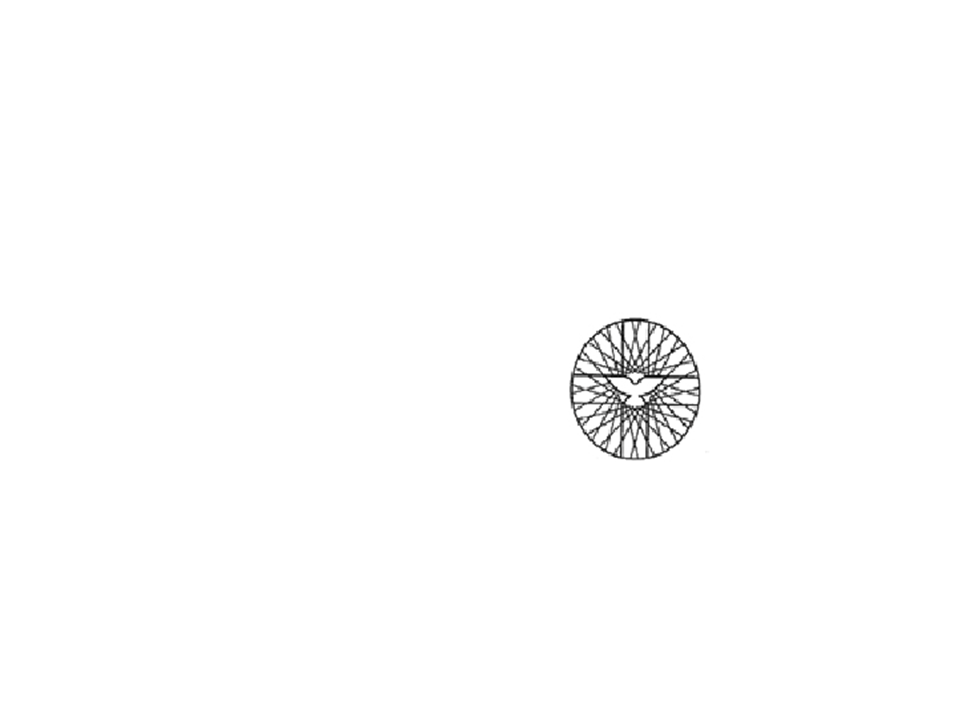 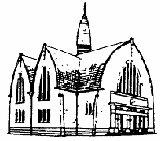                            	        Zondag 9 juni 2019                                                   Pinksteren                                            Harp:  Wianne MasselinkVoorgangers: ds. E. van der MeulenOuderling van dienst: dhr. Albert StevensOrganist: dhr. J. HordijkKoster: dhr. Roelof VisserKindernevendienst: o.l.v. Liesan MasselinkKaars aansteken: Wianne MasselinkOppas: Elisa en Rosalien Mulder	Bediening beamer: Piet van NoortOntvangst: fam. VisserBloemendienst: fam. Visser                                                                                             Autodienst: A. KuikInzameling van gaven: 1 Zending, uitgang orgelfondsDIENST VAN DE VOORBEREIDINGWoord van welkom en mededelingenIntochtslied: psalm 146:1,3Woorden bij de schikkingStil gebedBemoediging en groetKlein GloriaOm mee te beginnen: de tien beloften van PinksterenZingen: Daar ruist langs de wolken (EL 381:1,3)KyriegebedLoflied om de Heer te prijzen: Lied 672:1,2,3,7 (Kom laat ons deze dag)DIENST VAN HET WOORDGebed om Verlichting met de Heilige GeestKinderen komen naar voren en kinderliedVerhalentrommelSchriftlezing: Handelingen 2:1-13Zingen: Geest van hierboven (Lied 675:1,2)VerkondigingZingen: Als de wind die waait met vlagen (Lied 700:1,3)Gedicht DIENST VAN HET ANTWOORDDanken en voorbedenStil gebedOnze VaderKinderen komen terugInzameling van de gaven onder harpmuziek ‘Lovesong’Slotlied: Lied 705:1,2,3,4 (Ere zij aan God de Vader) Heenzending en zegenGezongen amen   Zondag 9 juni – eerste Pinksterdag – Zending  Deze Pinksterzondag is er één rondgang in de dienst met                         als bestemming de Zending. Bijbelverspreiding op het Chinese plattelandIn de Chinese provincie Yunnan wonen 25 minderheidsgroepenmet een eigen taal, waaronder de White Yi. Van de 60 duizendmensen die tot deze groep behoren zijn er 40 duizend christen.Veel van hen zijn analfabeet. Voor hun geloof, maar ook voor hun identiteit als minderheid, is het van groot belang dat zij deBijbel in hun eigen taal kunnen lezen.Kerk in Actie steunt naast een alfabetiseringsprogramma voor deWhite Yi ook een bijbel vertaling in hun eigen taal. Vijf leden van een lokale gemeente vertalen met elkaar de Bijbel vanuit hetChinees. Het Nieuwe Testament is al klaar, zij werken nu aan hetOude Testament en zijn bij 1 Samuel aangekomen.Met uw bijdrage aan deze collecte maakt u het onder meer moge-lijk dat ook de overige boeken van het OT vertaald kunnen worden.Bij de uitgang is er collecte voor het orgelfonds.Inzameling van gaven:                           Zondag 2 juni voor de Diaconie NK - €87.70  Bij de Bloemschikking:           Het begin van de geloofsgemeenschap.          Het vuur dat mensen aaneensmeedt.                                 Vuur                   het licht dat ontvlamt                          warm maakt                            inspireert    7 rozen symboliseren hier het getal van de volheid.          Alles wat nodig is, wordt ons geschonken.        De rode kleur is een verwijzing naar het vuur,    het licht dat ontvlamt. De uitstorting van de Heilige                  Geest is verbeeld in neerdalend lijnen.Weeksluiting OldersheemVrijdag 14 juni is er een weeksluiting in Oldersheem.Voorganger: mw. Ds. E. van der Meulen, aanvang: 19.00 uur.PCOB Fietsmiddag 12 juni 2019 {woensdag]Zie  ’t Ruggesteuntje, niet fietsen?  Maar wel  van de  koffie met gebak  genieten, [ veel gebak]Geef je dan ook op  voor  10 juni dit in verband met  het aantal auto’s en de hoeveelheid taart.